ФЕДЕРАЛЬНОЕ АГЕНТСТВО ЖЕЛЕЗНОДОРОЖНОГО ТРАНСПОРТА Федеральное государственное бюджетное образовательное учреждение высшего образования«Петербургский государственный университет путей сообщения Императора Александра I»(ФГБОУ ВО ПГУПС)Кафедра «Математика и моделирование»РАБОЧАЯ ПРОГРАММАдисциплины«ТЕОРИЯ МАССОВОГО ОБСЛУЖИВАНИЯ» (Б1.В.ДВ.5.1)для направления38.03.05 «Бизнес-информатика» по профилю«Архитектура предприятия» Форма обучения – очнаяСанкт-Петербург2018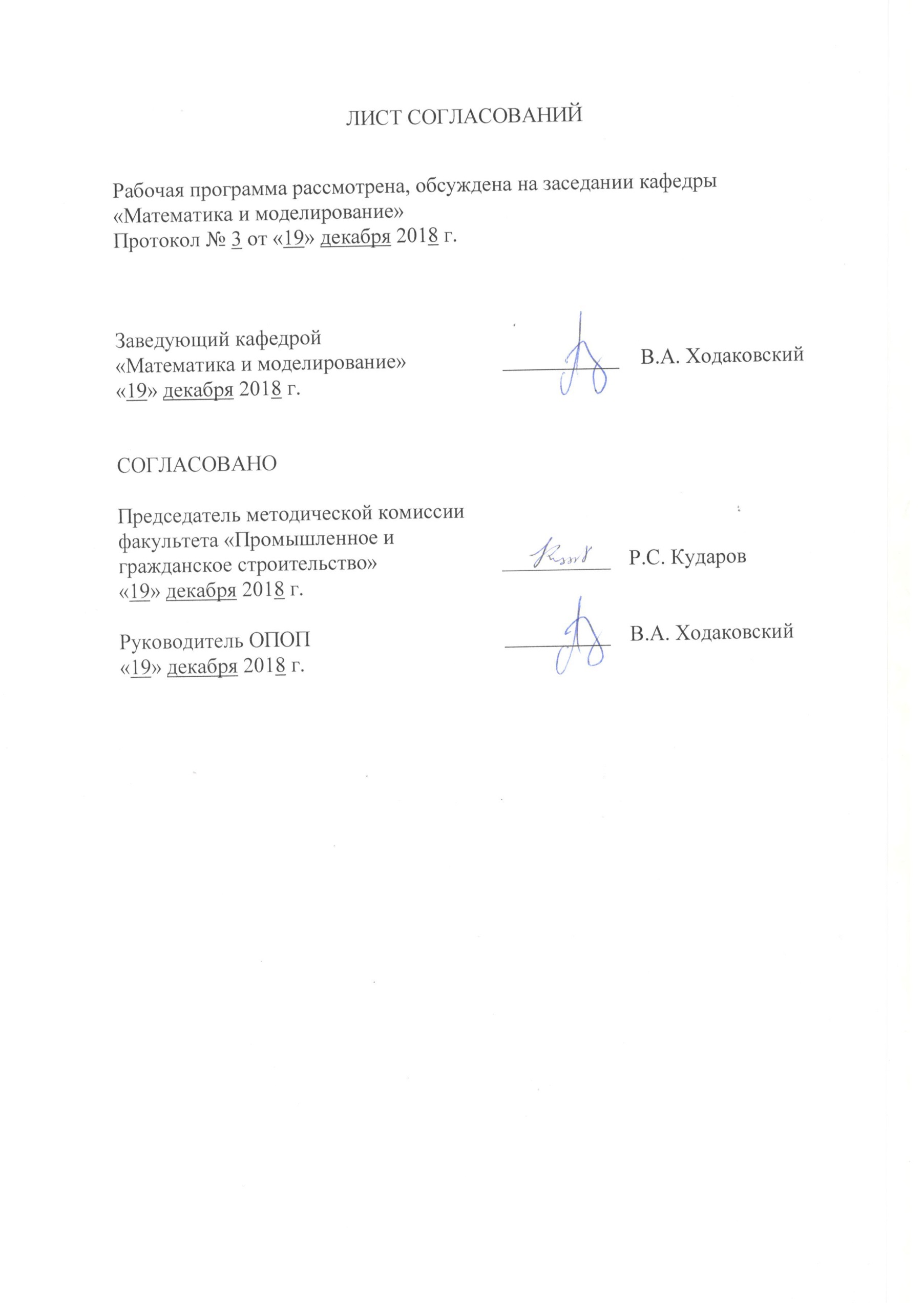 ЛИСТ СОГЛАСОВАНИЙРабочая программа рассмотрена, обсуждена на заседании кафедры«Математика и моделирование»Протокол № 3 от «19» декабря 2018 г. 1. Цели и задачи дисциплиныРабочая программа составлена в соответствии с ФГОС ВО, утвержденным «11» августа 2016 г., приказ № 1002 по направлению38.03.05 «Бизнес-информатика», по дисциплине «Теория массового обслуживания».Целью изучения дисциплины является обеспечение студентов основополагающими знаниями и умениями в прикладной математики, необходимыми для профессиональной деятельности по направлению «Бизнес-информатика».Для достижения поставленной цели решаются следующие задачи:приобретение теоретических и практических знаний в теории вероятностей;формирование умения использовать методы теории вероятностей при анализе сложных систем;приобретение практических навыков при использовании методов теории вероятностей.2. Перечень планируемых результатов обучения по дисциплине, соотнесенных с планируемыми результатами освоения основной профессиональной образовательной программыПланируемыми результатами обучения по дисциплине являются: приобретение знаний, умений, навыков.В результате освоения дисциплины обучающийся должен:ЗНАТЬ:методы теории массового обслуживания.УМЕТЬ:применять эти методы для решения задач и анализа систем железнодорожного транспорта.ВЛАДЕТЬ:способностью с помощью методов теории массового обслуживания изучать реальные процессы и функционирование систем железнодорожного транспорта в виде математических алгоритмов и, далее, в виде программ для ЭВМ, с помощью которых уметь осуществлять исследование исходных реальных систем.Приобретенные знания, умения, навыки, характеризующие формирование компетенций, осваиваемые в данной дисциплине, позволяют решать профессиональные задачи, приведенные в соответствующем перечне по видам профессиональной деятельности в п. 2.4 общей характеристики основной профессиональной образовательной программы (ОПОП).Изучение дисциплины направлено на формирование следующих профессиональных компетенций (ПК), соответствующих виду профессиональной деятельности, на который ориентирована программа бакалавриата:Научно-исследовательская деятельность:способность использовать основные методы естественнонаучных дисциплин в профессиональной деятельности для теоретического и экспериментального исследования (ПК-17);способность использовать соответствующий математический аппарат и инструментальные средства для обработки, анализа и систематизации информации по теме исследования (ПК-18).Область профессиональной деятельности обучающихся, освоивших данную дисциплину, приведена в п. 2.1 общей характеристикиОПОП.Объекты профессиональной деятельности обучающихся, освоивших данную дисциплину, приведены в п. 2.2 общей характеристикиОПОП.3. Место дисциплины в структуре основной профессиональной образовательной программыДисциплина «Теория массового обслуживания» (Б1.В.ДВ.5.1) относится к вариативной части и является дисциплиной по выбору.4. Объем дисциплины и виды учебной работыПримечания: «Форма контроля знаний» – экзамен (Э), зачет (З), зачет с оценкой (З*), курсовой проект (КП), курсовая работа (КР), контрольная работа (КЛР).5. Содержание и структура дисциплины5.1 Содержание дисциплины5.2 Разделы дисциплины и виды занятий6. Перечень учебно-методического обеспечения для самостоятельной работы обучающихся по дисциплине7. Фонд оценочных средств для проведения текущего контроля успеваемости и промежуточной аттестации обучающихся по дисциплинеФонд оценочных средств по дисциплине является неотъемлемой частью рабочей программы и представлен отдельным документом, рассмотренным на заседании кафедры и утвержденным заведующим кафедрой.8. Перечень основной и дополнительной учебной литературы, нормативно-правовой документации и других изданий, необходимых для освоения дисциплины8.1 Перечень основной учебной литературы, необходимой для освоения дисциплиныМалышева И.А. Теория массового обслуживания: учебное пособие /И.А. Малышева, МГУПС. – М.: Б.и., 2010. – 94 с. [Экз. 200, ККО 5]Гончарь П.С. Марковские процессы и системы массового обслуживания: практикум для студентов технических и экономических специальностей и направлений подготовки /П.С. Гончарь, Н.В. Медведева, В.Л. Розенберг. – Екатеринбург: УрГУПС, 2012. – 51с. [Экз. 45, ККО 0.75]8.2 Перечень дополнительной учебной литературы, необходимой для освоения дисциплиныДегтярев В.Г. Лабораторные работы по математическому моделированию: учебное пособие /В.Г. Дегтярев, В.А. Ходаковский. – Санкт-Петербург: ПГУПС, 2013. – 67 с. [Экз. 30, ККО 0.5] Осипов Л.А. Проектирование систем массового обслуживания: монография /Л.А. Осипов. – М.: АдванседСолюшенз, 2011. – 107 с. [Экз. 300, ККО 5]Модели информационных систем: учебное пособие / В.П. Бубнов, М.Л. Грухарев, А.А. Корниенко под ред. А.Д. Хомоненко – Москва: Учебно-методический центр по образованию на железнодорожном транспорте, 2015. – 187 с. [Экз. 250, ККО более 4]Емельянов Г.В. Задачник по теории вероятностей и математической статистике: учебное пособие /Г.В. Емельянов, В.П. Скитович. – 2 издание, сокр. – СПб.; М.; Краснодар: Лань, 2007. – 331с [Экз. 50, ККО 0.83]8.3 Перечень нормативно-правовой документации, необходимой для освоения дисциплиныНормативно-правовая документация при освоении дисциплины не используется.8.4 Другие издания, необходимые для освоения дисциплиныДегтярев В. Г. Системы массового обслуживания, СПб., ПГУПС,  2005, - 56 с.Кельберт М.Я., Сухов Ю.И. Вероятность и статистика в примерах и задачах. Том 2: Марковские цепи как отправная точка теории случайных процессов М.: МЦМНО, 2010. – 560 c.Кингман Дж.  Пуассоновские процессы /Под ред. А. М. Вершика.  – М.: МЦНМО, 2007. – 136 c. .Лазарев Ю.И. Моделирование процессов и систем в MATLAB СПб.: Питер, 2005.– 512  с.Боровских Ю.В., Грибкова Н.В. Системы обслуживания, Уч. пособие, СПб, ПГУПС, 1995. – 141 c.Боровских Ю.В., Грибкова Н.В. Системы и сети с очередями, Уч. пособие, СПб, ПГУПС, 1995. – 142 c.Вероятностные разделы математики, учебник для бакалавров технических направлений (под ред. Ю.Д.Максимова), СПб.: «Иван Федоров»,  2001. – 592 c.Дьяконов В.П. Справочник по применению системы PCMatLAB. – Физматлит, 1993. – 112 с.Дьяконов В.П.  MatLAB 6: Учебный курс.  — СПб: Питер, 2001. – 592 c.Бестужева, А.Н. Основы работы в системе MATLAB/метод. указ. СПб, ПГУПС, 2004. – 48 c.Боровских Ю.В., Гадасина Л.В., Грибкова Н.В. Системы и сети с очередями в MatLAB / Метод указания, СПб, ПГУПС, 2004. – 60 c.Боровских Ю.В., Грибкова Н.В., Марковские системы с очередями/Метод.указ. СПб. ПГУПС, 1995. – 46 c. Боровских Ю.В., Грибкова Н.В., Марковские сети массового обслуживания /Метод.указ. СПб. ПГУПС, 1995. – 36 c.Вентцель Е.С. Теория вероятностей и её инженерные приложения: учебное пособие для втузов / Е.С. Вентцель, Л.А. Овчаров. – 4-у изд., стер. – М.: Высшая школа, 2007. – 491 с.: ил.9. Перечень ресурсов информационно-телекоммуникационной сети «Интернет», необходимых для освоения дисциплиныЛичный кабинет обучающегося и электронная информационно-образовательная среда. [Электронный ресурс]. – Режим доступа: http://sdo.pgups.ru/ (для доступа к полнотекстовым документам требуется авторизация).Электронно-библиотечная система издательства «Лань». Режим доступа: http://e.lanbook.com (для доступа к полнотекстовым документам требуется авторизация).Электронная библиотека ЮРАЙТ. Режим доступа: https://biblio-online.ru/ (для доступа к полнотекстовым документам требуется авторизация).Электронно-библиотечная система ibooks.ru («Айбукс»). Режим доступа: https://ibooks.ru/home.php?routine=bookshelf (для доступа к полнотекстовым документам требуется авторизация).Электронная библиотека «Единое окно доступа к образовательным ресурсам». Режим доступа: http://window.edu.ru. – свободный.Электронные словари и энциклопедии на Академике. Режим доступа https://dic.academic.ru/. – свободный. 10. Методические указания для обучающихся по освоению дисциплиныПорядок изучения дисциплины следующий:Освоение разделов дисциплины производится в порядке, приведенном в разделе 5 «Содержание и структура дисциплины». Обучающийся должен освоить все разделы дисциплины с помощью учебно-методического обеспечения, приведенного в разделах 6, 8 и 9 рабочей программы. Для формирования компетенций обучающийся должен представить выполненные типовые контрольные задания или иные материалы, необходимые для оценки знаний, умений, навыков, предусмотренные текущим контролем (см. фонд оценочных средств по дисциплине).По итогам текущего контроля по дисциплине, обучающийся должен пройти промежуточную аттестацию (см. фонд оценочных средств по дисциплине).11. Перечень информационных технологий, используемых при осуществлении образовательного процесса по дисциплине, включая перечень программного обеспечения и информационных справочных системПеречень информационных технологий, используемых при осуществлении образовательного процесса по дисциплине:электронная информационно-образовательная среда Петербургского государственного университета путей сообщения Императора Александра I [Электронный ресурс]. Режим доступа:  http://sdo.pgups.ru.Интернет-сервисы и электронные ресурсы (поисковые системы, электронная почта, онлайн-энциклопедии и словари, электронные учебные и учебно-методические материалы согласно п. 9 рабочей программы).ежегодно обновляемый комплект лицензионного программного обеспечения, установленного на технических средствах, размещенных в специальных помещениях и помещениях для самостоятельной работы: операционная система Windows; MS Office; Антивирус Касперский.12. Описание материально-технической базы, необходимой для осуществления образовательного процесса по дисциплинеМатериально-техническая база обеспечивает проведение всех видов учебных занятий, предусмотренных учебным планом по направлению 38.03.05и соответствует действующим санитарным и противопожарным нормам и правилам.Она содержит специальные помещения -  учебные аудитории для проведения занятий лекционного типа, занятий семинарского типа, лабораторных работ, групповых и индивидуальных консультаций, текущего контроля и промежуточной аттестации, а также помещения для самостоятельной работы и помещения для хранения и профилактического обслуживания учебного оборудования. Помещения на семестр учебного года выделяются в соответствии с расписанием занятий.Специальные помещения укомплектованы специализированной мебелью и техническими средствами обучения, служащими для представления учебной информации большой аудитории (мультимедийным проектором, экраном, либо свободным участком стены ровного светлого тона размером не менее 2х1.5 метра, стандартной доской для работы с маркером). В случае отсутствия стационарной установки аудитория оснащена розетками электропитания для подключения переносного комплекта мультимедийной аппаратуры и экраном (либо свободным участком стены ровного светлого тона размером не менее 2х1.5 метра).Для проведения занятий лекционного типа предлагаются демонстрационное оборудование и учебно-наглядные пособия, обеспечивающие тематические иллюстрации, соответствующие рабочей учебной программе дисциплины.Помещения для самостоятельной работы обучающихся оснащены компьютерной техникой с возможностью подключения к сети «Интернет» и обеспечением доступа в электронную информационно-образовательную среду организации.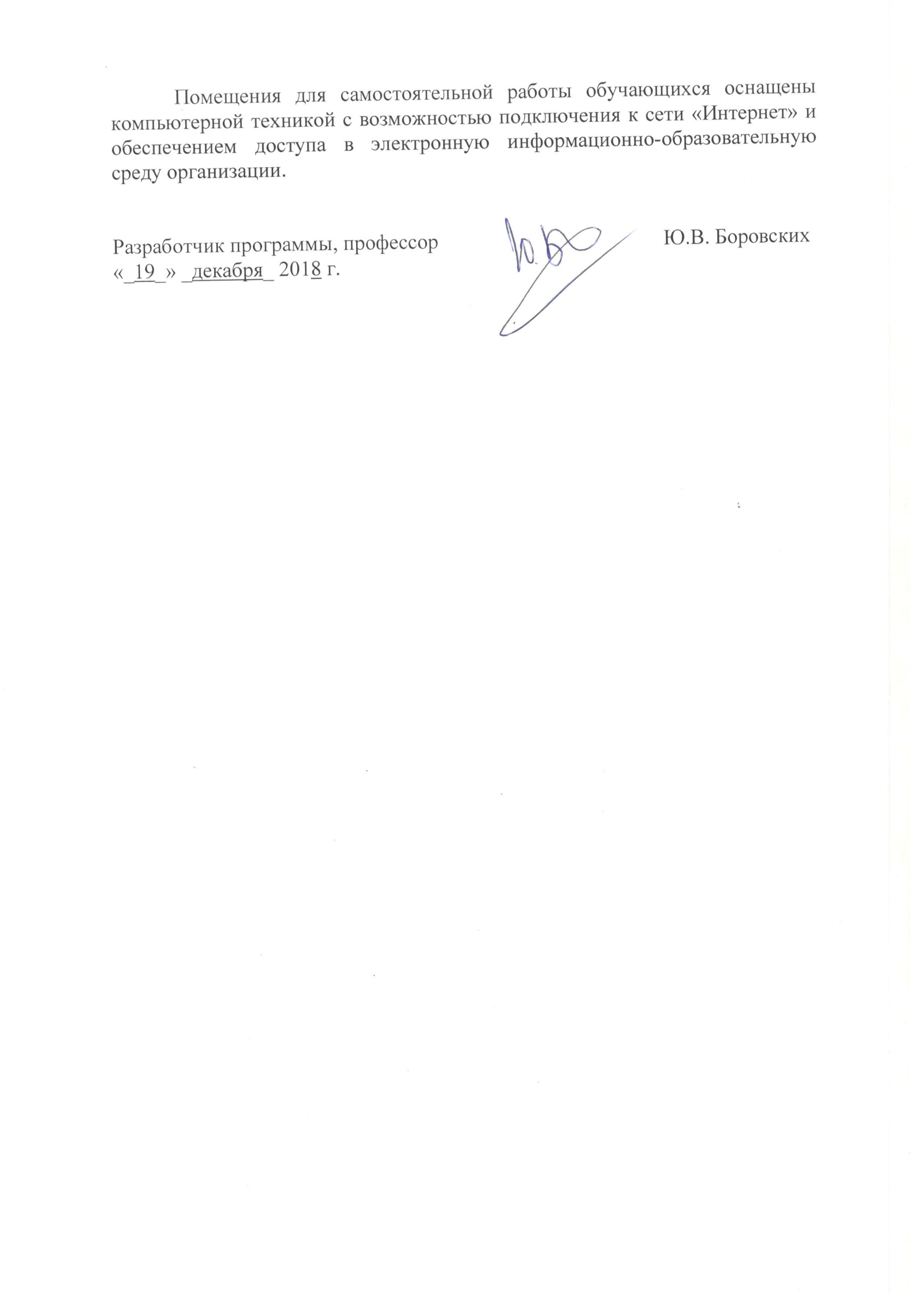 Заведующий кафедрой«Математика и моделирование»___________В.А. Ходаковский«19» декабря 2018 г.СОГЛАСОВАНОПредседатель методической комиссии факультета «Промышленное и гражданское строительство»____________Р.С. Кударов«19» декабря 2018 г.Руководитель ОПОП__________В.А. Ходаковский«19» декабря 2018 г.Вид учебной работыВсего часовСеместрВид учебной работыВсего часов6Контактная работа (по видам учебных занятий)В том числе:лекции (Л)практические занятия (ПЗ)лабораторные работы (ЛР)4816161648161616Самостоятельная работа (СРС) (всего)5151Контроль99Форма контроля знанийЗЗОбщая трудоемкость: час / з.е.108/3108/3№п/пНаименованиераздела дисциплиныСодержание раздела1Системы массового обслуживания (СМО)Цели и задачи теории массового обслуживания.Структура и классификация СМО. Символика Кендалла. Вероятностные процессы в СМО. Числовые характеристики и показатели эффективности СМО. Формулы Литтла.2Простейший поток однородных событий                             Показательное распределение и процесс Пуассона. Свойства простейшего потока событий.3Марковские цепи с непрерывным временемПонятие марковской цепи. Уравнения Колмогорова – Чепмена.Дифференциальные уравнения Колмогорова. Стационарные и эргодические цепи Маркова. Процессы рождения и гибели. Нахождение стационарного распределения вероятностей для процесса рождения и гибели. 4Вычисление показателей эффективности марковских СМОСистемы М|М|m, М|М|m|n, М|М|&, М|М|m|0.Замкнутые системы М|М|1|&|S, М|М|&|&|S. Системы с ограничениями.5Марковские сети массового обслуживания (СеМО)Модели открытой и замкнутой СеМО. Теорема Берке. Уравнениябаланса. Уравнения равновесия. Решение уравнений равновесия для экспонен- циальных сетей. Сетевые характеристики. №п/пНаименование разделов дисциплиныЛПЗЛРСРС1Системы массового обслуживания (СМО)222102Простейший поток однородных событий                             222103Марковские цепи с непрерывным временем222104Вычисление показателей эффективности марковских СМО444105Марковские сети массового обслуживания (СеМО)66611ИтогоИтого16161651№п/пНаименование разделаПеречень учебно-методического обеспечения1Системы массового обслуживания (СМО)Малышева И.А. Теория массового обслуживания: учебное пособие /И.А. Малышева, МГУПС. – М.: Б.и., 2010. – 94 с. [Экз. 200, ККО 5]2Простейший поток однородных событий                            Малышева И.А. Теория массового обслуживания: учебное пособие /И.А. Малышева, МГУПС. – М.: Б.и., 2010. – 94 с. [Экз. 200, ККО 5]3Марковские цепи с непрерывным временемГончарь П.С. Марковские процессы и системы массового обслуживания: практикум для студентов технических и экономических специальностей и направлений подготовки /П.С. Гончарь, Н.В. Медведева, В.Л. Розенберг. – Екатеринбург: УрГУПС, 2012. – 51с. [Экз. 45, ККО 0.75]4Вычисление показателей эффективности марковских СМОГончарь П.С. Марковские процессы и системы массового обслуживания: практикум для студентов технических и экономических специальностей и направлений подготовки /П.С. Гончарь, Н.В. Медведева, В.Л. Розенберг. – Екатеринбург: УрГУПС, 2012. – 51с. [Экз. 45, ККО 0.75]5Марковские сети массового обслуживания (СеМО)Гончарь П.С. Марковские процессы и системы массового обслуживания: практикум для студентов технических и экономических специальностей и направлений подготовки /П.С. Гончарь, Н.В. Медведева, В.Л. Розенберг. – Екатеринбург: УрГУПС, 2012. – 51с. [Экз. 45, ККО 0.75]Разработчик программы, профессорЮ.В. Боровских«_19_» _декабря_ 2018 г.